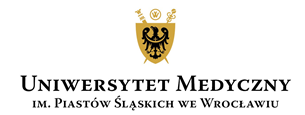 ACADEMIC REGULATIONS FOR CLASSES DEPARTMENT OF INTERNAL MEDICINE,  PNEUMONOLOGY, AND ALLERGOLOGY  					        ACADEMIC YEAR 2022/2023Classes in the propaedeutics of internal medicine take place in both the winter and summer semesters of 2023/2024 and include: 30 hours of clinical classes, 5 hours of seminars, and 15 hours of lectures in each semester.During the first classes, students are familiarized with the Academic Regulations and the Subject Syllabus. Students are also obligated to acquaint themselves with the Occupational Health and Safety regulations applicable in the Clinic. Confirmation of familiarity with these documents is done through the student's own signature.Attendance at all classes is mandatory. Written justification for absence should be submitted to the supervising assistant during the first class after the period of absence.Students are required to attend classes well-prepared with previously studied material and with the material relevant to the current class. Active participation in the practical part is also expected.Making up for missed classes involves completing clinical classes at another time, with the consent of the person conducting the classes. The clinical group, along with the student making up for the missed class, should not exceed 8 people. Students have the right to make up for one class per semester (excluding rector's days and dean's hours).Clinical classes in each semester conclude with an assessment of practical clinical examination skills and passing a 10-point test (MCQ test with 10 questions, 4 answers with one correct). Passing requires correctly answering 6 or more questions and passing the seminar.During the seminar, each clinical group works on a topic provided in the Syllabus, following the clinical group's numbering (Group A works on Topic A, Group B on Topic B, etc.).In the final week of classes (winter and summer semesters), a practical exam of physical examination methodology will be conducted. The examination is conducted by the assistant conducting the classes. In the event of a failure, the form and date of retake will be determined by the instructor of clinical classes. Students are allowed to retake the practical examination only once.In random or special cases, the method of evaluation will be determined by the academic assistant.The conditions for taking the final exam include:Passing the classes in accordance with the Regulations of the University of Medical Sciences in Wrocław for the academic year 2022/2023.Achieving a passing grade in the evaluation tests conducted during seminar number 2. Achieving a passing grade in the practical exam of physical examination methodology (this grade will be the final grade for the semester).Final Exam. The condition for taking the final exam is passing the classes and seminars, as well as passing the practical examination of physical examination methodology. Failure to pass this exam results in a failure of the classes. The final exam in the first term is in written form and consists of 60 single-choice test questions. Evaluation criteria for the exam:Assessment Criteria for the Exam:Grade: Assessment criteria for the exam - MCQ (Multiple Choice Questions) test with 60 questions (1 correct answer, 3 distractors).Excellent (5.0): 54-60 correct answersVery Good (4.5): 49-53 correct answersGood (4.0): 45-48 correct answersFairly Good (3.5): 41-44 correct answersSatisfactory (3.0): 36-40 correct answersThe first retake has an oral form. A satisfactory answer to each of the questions is required. The format of the first retake exam is determined by the course instructor.The second retake exam has an oral form and consists of a comprehensive physical examination and answering 3 assigned questions. A satisfactory answer to each of the questions is required. Upon the instructor's request, it may be conducted as a commission exam.The deadline for reviewing written work is set by the Head of the Department and Clinic.The use of mobile phones and any electronic devices during tests and exams is strictly prohibited under the threat of failure and reporting to the Disciplinary Committee (in accordance with §33 point 3 of the Regulations of Studies at the University of Medicine in Wrocław). Using a device is considered as having any active device turned on during the exam, even if ta student does not directly use it.Information regarding the organization of classes, consultation hours, and regulations are available on the noticeboard and the website of the Department and Clinic of Internal Medicine and Allergology.These regulations are in effect from October 1, 2023.